Об утверждении Порядка проведения внешней проверки годового отчёта об исполнении бюджета муниципального образованияВерхореченское сельское поселениеВ соответствии со ст. 264.4,268.1 Бюджетного кодекса Российской Федерации, Уставом муниципального образования Верхореченского сельского поселения Бахчисарайский район Республики Крым,ст.14  Федеральным законом от 06.10.2003 № 131-ФЗ  «Об общих принципах организации местного самоуправления в Российской Федерации», ст.34,83,84 Устава муниципального образования Верхореченское сельское поселение, ст.5ст. 6Положения о бюджетном процессе в  Верхореченском сельском поселении ,утверждённого решением  17 сессии Верхореченского сельского совета 1 созыва от 14.12.2015года  № 183 ВЕРХОРЕЧЕНСКИЙ СЕЛЬСКИЙ СОВЕТ РЕШИЛ: 1. Утвердить Порядок проведения внешней проверки годового отчёта об исполнении бюджета муниципального образованияВерхореченское сельское поселение (Приложение)2. Настоящее решение вступает в силу с момента подписания3. Контроль за выполнением настоящего решения возложить на постоянную планово- бюджетную комиссию по советуПредседатель Верхореченского сельского совета			Акишева В.В.Приложение к решению 19 сессии Верхореченского сельского совета 1 созываот «29» 02.  2016 г. № 234Порядокпроведения внешней проверки годового отчётаоб исполнении бюджета муниципального образованияВерхореченское сельское поселениеНастоящий Порядок проведения проверки годового отчёта об исполнении бюджета муниципального образования Верхореченское сельское поселение   определяет цели, задачи, предмет, а также основные принципы организации и основные этапы проведения мероприятий по проверке годового отчёта об исполнении бюджета Верхореченского сельского поселения  и подготовке заключения Контрольно-счетным органом — Контрольно-счётной палатой Бахчисарайского района Республики Крым по результатам проверки указанного годового отчета. 1. Общие положения1. Порядок проведения Контрольно-счётной палатой Бахчисарайского района Республики Крым (далее - Контрольно-счётная палата) внешней проверки годового отчета об исполнении бюджета Верхореченского сельского поселения   разработан в целях реализации статьи 264.4, 268.1 Бюджетного кодекса Российской Федерации, статьи 30 Положения о бюджетном процессе в муниципальном образовании  Верхореченское сельское поселение, утверждённого решением 17 сессии 1 созыва Верхореченского сельского  совета от 14 декабря  2015года № 183 .2. Годовой отчет об исполнении бюджета до его рассмотрения Верхореченским сельским советом подлежит внешней проверке, которая включает внешнюю проверку бюджетной отчетности главных администраторов бюджетных средств и подготовку заключения на годовой отчет об исполнении бюджета.3. Внешняя проверка годового отчета об исполнении бюджета осуществляется Контрольно-счётной палатой. 4. Внешняя проверка проводится в форме экспертно-аналитического мероприятия. При осуществлении внешней проверки допускается выезд (выход) должностных лиц Контрольно-счётной палаты на места расположения объектов внешней проверки.2. Цель, предмет и задачи проведения внешней проверки годовогоотчета об исполнении бюджета1. Целью проведения внешней проверки годового отчета об исполнении бюджета является:- оценка полноты и достоверности представленной бюджетной отчетности и эффективности использования в отчетном году бюджетных средств, муниципального имущества.- проверка соответствия годового отчета об исполнении бюджета требованиям Бюджетного кодекса Российской Федерации, Положения о бюджетном процессе в Верхореченском сельском поселении и иным нормативным правовым актам Республики Крым и органов местного самоуправления, по составу, содержанию;- подготовка заключения Контрольно-счётной палатой и предоставление на утверждение представительному органу местного самоуправления.2. Предметом внешней проверки годового отчета являются:- годовой отчет об исполнении бюджета за отчетный финансовый год;- годовая бюджетная отчетность главных администраторов средств бюджета Верхореченского сельского поселения, дополнительные материалы, документы и пояснения к ним.3. Основными задачами внешней проверки годового отчета об исполнении бюджета являются:- проверка соответствия годового отчёта об исполнении бюджета требованиям федерального бюджетного законодательства и нормативным правовым актам Республики Крым в сфере бюджетных правоотношений по составу, содержанию и предоставлению;- проверка соответствия показателей годового отчёта данным бюджетного учёта исполнения местного бюджета плановым назначениям и нормам бюджетного законодательства, правильности учета и отражения в отчетности данных о поступлении и расходовании бюджетных средств;- оценка исполнения доходной части бюджета в разрезе источников ее формирования на основании сравнения фактических показателей поступления доходов по отношению к объемам доходов, утвержденных решением о бюджете;- оценка исполнения расходной части бюджета;- выборочная проверка соответствия отчетных данных сведениям бухгалтерского учета, соответствия сводного отчета данным отчетов главных администраторов бюджетных средств;- анализ показателей бюджетной отчетности главных администраторов бюджетных средств;- определение законности привлечения и погашения источников финансирования дефицита бюджета Верхореченского сельского поселения;- проверка устранения нарушений, выявленных предыдущими проверками.3. Объекты внешней проверки годового отчетаоб исполнении бюджета 1. Объектами внешней проверки годового отчета являются:- финансовый орган Верхореченского сельского поселения, организующий формирование и исполнение бюджета;- главные администраторы средств бюджета Верхореченского сельского поселения;- организации, если они используют имущество, находящееся в муниципальной собственности Верхореченского сельского поселения (в случае необходимости);- организации, получившие субсидии, кредиты, гарантии за счет средств бюджета Верхореченского сельского поселения, в порядке контроля за деятельностью главных распорядителей средств бюджета Верхореченского сельского поселения, предоставивших указанные средства, в случаях, если возможность проверок указанных организаций установлена в договорах о предоставлении субсидий, кредитов, гарантий за счет средств бюджета Верхореченского сельского поселения (в случае необходимости).4. Порядок подготовки к проведению, проведение и оформление результатов внешней проверки годового отчета об исполнении бюджета1. Порядок подготовки к проведению, проведение и оформление результатов внешней проверки годового отчета об исполнении бюджета детально устанавливается Регламентом Контрольно-счётной палаты и соответствующим стандартом, утверждёнными распоряжением Контрольно-счётной палаты.2. Проведение внешней проверки годового отчета об исполнении бюджета состоит из следующих этапов:- Подготовка	необходимых	документов	для осуществления контрольных мероприятий, в частности, распоряжения о проведении внешней проверки отчета об исполнении бюджета за отчетный финансовый год;- Проверки	бюджетной отчетности главных администраторов бюджетных средств.- Проверки годового отчета об исполнении бюджета Верхореченского сельского поселения.3. Нормативные	правовые акты, отчетная документация и иные материалы, необходимые для проведения внешней проверки:- Бюджетный кодекс Российской Федерации;- Налоговый кодекс Российской Федерации;- приказы Минфина России, субъекта РФ, финансового органа Верхореченского сельского поселения, регулирующие порядок составления бюджетной отчетности и применение бюджетной классификации;- Положение о бюджетном процессе в Верхореченском сельском поселении;- решение Верхореченского сельского совета о бюджете на соответствующий год (соответствующий год и на плановый период) (с внесенными изменениями);- иные нормативные правовые акты Российской Федерации, Республики Крым и муниципального образования Верхореченское сельское поселение, регулирующие бюджетные правоотношения.4. Отчетная документация и иные материалы, необходимые для проведения внешней проверки:- сводная бюджетная роспись;- отчетность главных администраторов бюджетных средств;- годовой отчет об исполнении бюджета;- сведения о расходовании средств резервного фонда;- сведения о структуре муниципального долга;- сведения о дебиторской и кредиторской задолженности;- иная бюджетная отчетность об исполнении бюджета Верхореченского сельского поселения, иные документы, предусмотренные бюджетным законодательством Российской Федерации.В состав бюджетной отчетности об исполнении бюджета входят:- отчет об исполнении бюджета за отчетный финансовый год;- баланс исполнения бюджета;- отчет о финансовых результатах деятельности;- отчет о движении денежных средств;- пояснительная записка.5. Отчет об исполнении местного бюджета представляется Администрацией Верхореченского сельского поселения для подготовки заключения на него не позднее 1 апреля текущего года.5. Проверка бюджетной отчетности главных администраторов бюджетных средств1. В ходе внешней проверки годового отчета об исполнении бюджета Верхореченского сельского поселения проверяется бюджетная отчетность главных администраторов бюджетных средств.2. Главными администраторами бюджетных средств являются главные распорядители бюджетных средств, главные администраторы доходов бюджета Верхореченского сельского поселения, главные администраторы источников финансирования дефицита бюджета Верхореченского сельского поселения.3. Состав бюджетной отчетности главного администратора бюджетных средств устанавливается Инструкцией о порядке составления и представления годовой, квартальной и месячной отчетности об исполнении бюджетов бюджетной системы Российской Федерации, утвержденной приказом Министерства финансов Российской Федерации от 28.12.2010 №191н, в действующей редакции.4. Проведенная внешняя проверка бюджетной отчетности оформляется по каждому главному распорядителю бюджетных средств заключением.В заключении должны быть указаны:- полнота и правильность заполнения форм бюджетной отчетности;- соблюдение контрольных соотношений между формами бюджетной отчетности;- тождественность показателей годовой бюджетной отчетности и данных бюджетного учета, в случае установления расхождений должны быть указаны причины;- анализ исполнения бюджета главных администраторов бюджетных средств.6. Внешняя проверка годового отчета об исполнении бюджета Верхореченского сельского поселения 1. В ходе проведения внешней проверки годового отчета об исполнении бюджета Верхореченского сельского поселения и подготовки заключения осуществляется анализ:- соответствия данных отчета об исполнении местного бюджета за отчетный год бюджетному законодательству и нормативным правовым актам органов местного самоуправления;- соответствия объемов доходов и расходов бюджета, указанных в отчете об исполнении бюджета за проверяемый период, объемам доходов и расходов бюджета, утвержденных решением о бюджете Верхореченского сельского поселения;- соответствия сводной бюджетной росписи бюджету Верхореченского сельского поселения на начало и на конец финансового года;- наличия, утвержденных в установленном порядке уведомлений о бюджетных ассигнованиях;- соблюдения установленного порядка утверждения и доведения лимитов бюджетных обязательств;- соблюдения установленного порядка внесения дополнений и изменений в бюджет;- поступления собственных налоговых и неналоговых доходов, безвозмездных поступлений в бюджет Верхореченского сельского поселения, в том числе оценка исполнения доходной части бюджета по отношению к первоначально утвержденному бюджету и уточненному бюджету;- исполнения расходной части бюджета по разделам и подразделам классификации расходов бюджетов;- исполнения расходной части бюджета по ведомственной структуре расходов бюджета;- расходование средств резервного фонда;- предоставления бюджетных кредитов и муниципальных гарантий;- использования средств, выделенных из иных бюджетов бюджетной системы Российской Федерации, из бюджетов в виде бюджетных кредитов на покрытие кассовых разрывов, образующихся в процессе исполнения бюджета Верхореченского сельского поселения;- осуществление внутренних заимствований бюджета Верхореченского сельского поселения;- поступления доходов в бюджет Верхореченского сельского поселения, полученных от использования муниципального имущества;- выполнения целевых муниципальных программ;- соответствия фактического размера дефицита бюджета Верхореченского сельского поселения, источников его покрытия, расходов по обслуживанию долговых обязательств, принятым решением о бюджете Верхореченского сельского поселения.2. В заключении на годовой отчет об исполнении бюджета Верхореченского сельского поселения подлежат также отражению следующие положения:Соответствие итогов исполнения бюджета целям и задачам, поставленным:- в прогнозе социально-экономического развития Верхореченского сельского поселения   в анализируемом периоде;- в основных направлениях налоговой и бюджетной политики в анализируемом периоде;- в приоритетных направлениях расходов по обязательствам бюджета. Исполнение субъектами бюджетного планирования заданий на предоставление муниципальных услуг, и оценка результативности использованных муниципальных ресурсов, степень достижения целей и задач, их соответствие приоритетам социальной политики муниципального образования.  Выявление резервов увеличения поступлений доходов и оптимизации расходов бюджета Верхореченского сельского поселения.Наличие расхождений показателей бюджетного учета и отчетности, их причины и методы исправления.7. Оформление результатов внешней проверки годового отчета об исполнении бюджета1. Контрольно-счётная палата Бахчисарайского района Республики Крым готовит заключение на отчет об исполнении бюджета Верхореченского сельского поселения в соответствии с пунктом 4 статьи 264.4 Бюджетного кодекса Российской Федерации с учетом данных внешней проверки годовой бюджетной отчетности главных администраторов бюджетных средств.2. Заключение на отчет об исполнении бюджета оформляется по следующей структуре:- правовые основания подготовки заключения - анализ нормативных правовых актов Российской Федерации, Республики Крым и органов местного самоуправления в части, касающейся осуществления Контрольно-счётной палатой Бахчисарайского района Республики Крым последующего контроля и проведения внешней проверки;- материалы, представленные к внешней проверке - анализ полноты и своевременности поступившей в Контрольно-счётную палату Бахчисарайского района Республики Крым бюджетной отчетности главных администраторов бюджетных средств;- предмет внешней проверки - отчет об исполнении бюджета Верхореченского сельского поселения за отчетный год, бюджетная отчетность главных администраторов;- итоги бюджетной деятельности - анализ показателей плановых и фактических объемов доходов и расходов бюджета Верхореченского сельского поселения, причины отклонений, наличие дебиторской и кредиторской задолженности, анализ исполнения текстовых статей решения Верхореченского сельского совета Республики Крым о бюджете Верхореченского сельского поселения на текущий год и на плановый период (с учетом изменений);- результаты проведения внешней проверки бюджетной отчетности главных администраторов - анализ использования бюджетных средств, предусмотренных в уточненном плане главным администраторам бюджетных средств;- использование средств резервного фонда Администрации Верхореченского сельского поселения на предупреждение и ликвидацию чрезвычайных ситуаций и последствий стихийных бедствий;- долговые обязательства - анализ состояния муниципального долга муниципального образования Верхореченское сельское поселение;- выводы по внешней проверке - заключение о полноте и достоверности представленных показателей бюджетной отчетности (подведение итогов по разделам, оценка соответствия годового отчета требованиям бюджетного законодательства Российской Федерации, нормативным правовым актам Республики Крым и муниципальных нормативных правовых актов.8. Заключительная часть1. Подготовка заключения на годовой отчет об исполнении бюджета Верхореченского сельского поселения проводится в срок, не превышающий одного месяца со дня получения данного отчета.2. Заключение на годовой отчет об исполнении бюджета Верхореченского сельского бюджета представляется Контрольно-счётной палатой Бахчисарайского района Республики Крым в Верхореченский сельский совет и Администрацию Верхореченского сельского поселения в соответствии с действующими Положением о бюджетном процессе в Верхореченском сельском поселении утвержденным решением Верхореченского сельского совета. 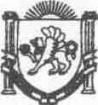 Республика КрымВерхореченский сельский советБахчисарайский район19 сессия I созываРЕШЕНИЕ29.02.2016г		№ 234